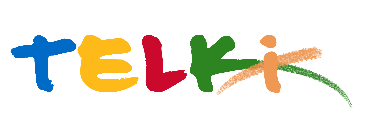 Telki Község Önkormányzata2089 Telki, Petőfi u.1.Telefon: (06) 26 920 801E-mail: hivatal@telki.huwww.telki.huELŐTERJESZTÉS A Képviselő-testület 2023. november 27.-i rendes ülésére Beszámolóa közterület-felügyelet működéséről2022. október- 2023. október időszakra vonatkozóanA napirendet tárgyaló ülés dátuma: 				2023.11.27.A napirendet tárgyaló ülés: 					Képviselő-testület Előterjesztő: 							Deltai Károly polgármesterAz előterjesztést készítette: 					Kovács Péter közterület - felügyelő		 A napirendet tárgyaló ülés típusa: 				nyílt / zárt A napirendet tárgyaló ülés típusa:				rendes / rendkívüliA határozat elfogadásához szükséges többség típusát:	 egyszerű / minősített A szavazás módja: 						nyílt / titkos 1.Előzmények, különösen az adott tárgykörben hozott korábbi testületi döntések és azok végrehajtásának állása:-2. Jogszabályi hivatkozások: 3.Költségkihatások és egyéb szükséges feltételeket, illetve megteremtésük javasolt forrásai: Nincs4. Tényállás bemutatása: A fent feltüntetett beszámolóval érintett időszakban is sokat változtak a munkámat segítő információk. A régiek tárgytalanok lettek, viszont sok új, a kialakult problémáért felelős személyek elérhetőségét sikerült megszereznem, ami a feladataim ellátását pozitívan előmozdítja, így sok szabályszegés hamar és eredményesen továbbra is megoldódik. Személyes intézkedéseimnek köszönhetően, több ügyféllel jó kontaktust tudtam kialakítani. Amikor nem vagyok szolgálatban, számtalan esetben felveszem otthonomban a hivatali telefont, ezért mire legközelebb jövök dolgozni, a rendellenesség meg is szűnik. A szolgálati feladataim ellátása során nagy segítséget jelent a tulajdonosok, cégvezetők elérhetőségeinek az ismerete.    a) Közterületek rendben tartása és tűzgyújtás: Még mindig jelentős odafigyelést tapasztalok a lakosság részéről a közterületek rendben tartásával kapcsolatban. Sokan jogkövetőek lettek, mert a 7. éve végzett munkám során megszokták, hogy folyamatosan ellenőrzöm a közterületek rendeltetésszerű használatát, többekkel pedig már személyesen is találkoztam valamilyen régebben elkövetett szabályszegés miatt. Általánosságban tapasztalható, hogy az ingatlantulajdonosok már maguktól, vagy intézkedéseimnek köszönhetően gondoskodnak az ingatlanaik előtti közterületek rendbetételéről és gyommentesítéséről. Tűzgyújtással kapcsolatban az idén még egyetlen alkalommal sem jött lakossági bejelentés, köszönhetően az elmúlt évek ilyen irányú szabályszegések gyors és hatékony lereagálásának. Amennyiben adódnak ilyen cselekmények, a helyszínen azonnal intézkedek. Általában egy figyelmeztetés elég ahhoz, hogy a tiltott tevékenységeket rögtön abbahagyják, azonban többször kellett már feljelentést is alkalmaznom. Amikor lakossági bejelentéseket kapok, ilyenkor a fent említettek szerint járok el. Nem volt még olyan eset, ami megoldatlan maradt volna így örömmel tapasztalom a visszaellenőrzések alkalmával, hogy a közterületet helyreállították vagy a szükséges engedélyeket megkérték. b) Ellenőrzések: Járőrözéseimet a település területére kiterjedően, naponta egy helyen többször is megjelenve és külön jegyzői, valamint a polgármesteri utasításban leírtaknak megfelelően végzem. Szabálytalanság vagy jogsértés esetén az annak megfelelő mértékű intézkedést alkalmazom. Törekszem arra, hogy először a határidős, hátrányos következménnyel nem járó intézkedéseket érvényesítsem. Ezekben az esetekben megkeresem személyesen a tulajdonost, vagy telefonon veszem fel vele a kapcsolatot, mielőtt a problémából írásos ügy keletkezne, ami általában így hamarabb, tevőlegesen is megoldódik. Eredményként elmondható, miszerint határidős felszólításaimnak mindenki eleget tett, mindegyik ügy végére sikeresen pont került.Járőrözési tevékenységeim további ismertetése:  · A reggeli órákban többször megjelenek az iskola, óvodák környékén és ellenőrzöm a mozgás korlátozott parkolót, egyetemlegesen a megállni tilos útszakasszal együtt, valamint a dohányzást tiltott helyeken. Amennyiben sok gépkocsi van egyszerre mozgásban, segítem a forgalom gyors és biztonságos lefolyását.  · A délutáni, kora esti órákban a kevésbé frekventált területeket ( extrém sportpark, iskola előtti pagoda) az esetleges rongálások, randalírozások megelőzésének érdekében gyakran ellenőrzöm. Szeptember hónapban az iskolakezdés miatt, állandó, kora reggeli szolgálatokat tartottam a gyalogátkelőhelyek környékén, segítve ezzel a gyerekek és felnőttek átkelését a forgalom előtt, ami nagyobb biztonságot eredményezett számukra.Több olyan bonyolultabb szálakon futó intézkedés történt, miszerint az elkövetés akkor zajlott le, mikor nem voltam szolgálatban. Ezekben az ügyekben is mindegyikben kiderítettem minden olyan lényeges mozzanatot, aminek eredményeként sikerült eljárást kezdeményeznem, ami alapján az lefolytatódott és a felelős személyek el lettek marasztalva. Az egész településre vonatkozóan átfogó ellenőrzést tartottam az ingatlanok körül levő közterületek állapotaival kapcsolatban (például: gyommentesítés, ároktisztítás, különböző növények metszése, nyírása stb.). A 42 helyszínen főleg az utak űrszelvényeibe lógó fák, bokrok ágainak metszései miatt kellett intézkedést eszközölni és mindössze csak 3főt kellett feljelentenem, akik nem teljesítették határidőre a kötelességüket.  A csapadékos nyári időjárás miatt a parlagfűszezonban több alkalommal kellett felvennem a kapcsolatot a tulajdonosokkal mint tavaly, (akik ezt sokszor nehezményezték, mondván („már megint vágatni kell?”) mert ugyan első felszólításaimnak eleget tettek, de telkükön sokkal hamarabb, ismételten gyomot kellett vágatniuk, mint máskor. Többszöri intézkedéseimet azonban tudomásul vették és maradéktalanul rendbe tették ingatlanjaikat, így a hivatalhoz bejelentések ezen ügyekben nem is érkeztek.        A közterület-felügyelet feladatköreit és munkavégzésének rendjét szolgálati szabályzat rendezheti vagy a közterület-felügyeletről szóló 1999. évi LXIII. törvény 1. § (7) bekezdése alapján a képviselő-testület a szervezeti és működési szabályzatában, illetőleg - a szabályzattal együtt elfogadott - hivatali ügyrendben határozhatja meg a felügyelet szervezeti formáját, a felügyelet, illetőleg a felügyelő feladatait. A felügyelő feladatait beosztása szerint látja el. · Az elmúlt évekhez hasonlóan most is alkalmazkodom a hétvégeken tartott munkavégzések végrehajtására is. Ellenőrzéseket végzek a hétvégi zaj-és rezgésvédelmi szabályok betartása érdekében. · Lehetőségekhez mérten részt veszek és jelenlétemmel biztosítom a település különböző rendezvényeinek zavartalan lebonyolítását. c) Közterület-használat: Közterület engedély nélküli használatával kapcsolatban felszólításomat követően jellemzően megkérik az engedélyeket, befizetik a pénzt is, amiről én értesülök, így az intézkedések nem jutnak el a bírság kiszabásáig. Általában építési anyagokat, konténert tárolnak az ingatlanuk környéki közterületeken a tulajdonosok. Amennyiben az engedélyt viszont nem kérik meg vagy a hivatalt megillető pénzösszeget nem fizetik be, helyszíni bírság kiszabását alkalmazom, illetve a feljelentést. A behajtási engedélyek megkérései díjmentessé váltak tavaly márciusban. Sokan hívtak, hívnak is miatta, azonban mindenkit tájékoztattam, hogy a tábláknál levő engedély nélküli behajtás, szabálysértési eljárást von maga után, így azt meg kell kérni, még ha nincs is díjfizetési kötelezettség  az önkormányzat felé . Juhász Krisztina kolléganőm folyamatosan tájékoztat és másolatot ad az engedélyek kiadásáról. Elégedetten tapasztalom a szép számú, kiadott engedélyeknek a meglétét.   d) Együttműködés: · Egyeztetést kezdeményeztem a helyi Polgárőséggel és a körzeti megbízottal a szolgálati beosztás adta keretek között a közös járőri tevékenység végzésére. Az elmúlt években tartott rendszeres, kivétel nélküli személyes helyszíni intézkedések eredményeként, a lakosság velem szembeni együttműködése kiváló. Megszokták jelenlétemet, akik célom elérését megvalósítva nem követnek el újabb rendeltetéstől eltérő használatot és erre a magatartásra ismerősüket is ösztönzik, így segítve munkámat. Nem egyszer mikor nem dolgozom és felveszem a telefont, ahol tájékoztatnak, hogy a felszólításomat tudomásul véve, már a megbeszélt határidő letelte előtt rendezték a hiányosságokat, amiről az intézkedésem szólt feléjük. Amennyiben valamit bejelentenek, sokszor tanúként az ügy mellé állnak, segítve ezzel munkámat. Különösen pozitívum számomra, hogy többen, ha járőrözés közben meglátnak, intéssel fejezik ki üdvözletüket személyemre irányulóan.    · Alkalmanként bejárást végzek Hoós Péter műszaki ügyintézővel. Az ellenőrzések célja, a közös feladatok hatékony megoldása, egymás segítése az esetlegesen felmerülő problémáknál. Ezen kívül, ha a munkafeladatom megkívánja, napi szinten tartom a kapcsolatot a fent említett kollégával. e) Adatok, végrehajtás, bírságok további jogi sorsa: · 2022. október hónaptól, 2023. október hónap végéig a munkám során az alábbi intézkedéseket tettem:315 darab intézkedést eszközöltem ki Telki területén, különböző szabálytalanságok miatt.   Ezek közt a szabálytalanságok közt egyebekben szerepel a gépjárművel elkövetett kisebb fokú szabálysértés, valamint helyi rendelet szerinti szabályszegések, közterület jogtalan használata, valamint a közösségi együttélés szabályainak a megsértése. -A környezetvédelemmel kapcsolatos szabályok megsértése: 108 eset-Közterületek rendeltetéstől eltérő használata: 12 eset-Kedvtelésből tartott állatok tartásával kapcsolatos szabályszegése: 6 eset -Közutakra történő behajtás szabályainak megsértése:  ----Zaj és rezgésvédelemmel kapcsolatos szabályok megsértése: 11 eset  -Kresz szabálysértések: 8 eset-Dohányzással és egyéb ( pagoda + más helyszínek )  szabályok megsértése : 36 fő -Üzemképtelen gépkocsik szabálytalan elhelyezése: 7 eset - Hirdetmények szabálytalan elhelyezése: 3 eset-Üres telkek és közterületeik: 124 eset Összesen: 290 db határidős és azonnali felszólítás 1 db helyszíni bírság: 50000 Ft 24 db feljelentés-Mindösszesen: 315 db intézkedés. A helyi rendeletekben foglalt szabályok megsértése miatt kivetett közigazgatási bírság összege az önkormányzat bevétele.Kérem beszámolóm szíves elfogadását.Telki, 2023. november 17.										    Kovács Péter										közterület-felügyelő